Текстовой отчето проделанной работеЕдиной детской - юношеской организации «Жас Ұлан» Симферопольской средней школыДля более успешного участия детей Казахстана в общественной жизни любимой Родины по поручению Президента страны Нурсултана Абишевича Назарбаева создано общественное объединение «Республиканская единая детско-юношеская организация «Жас Ұлан.«Жас Ұлан» -  единая детско – юношеская организация, которая имеет два крыла: « Жас Қыран» и « Жас Ұлан». В ряды « Жас Қыран» принимаются ребята с 1 –го по 4 –й классы,  «Жас Ұлан» - с 5-го по 11-е классы.В своей работе мы придерживаемся следующих направлений: гражданско-патриотическое, нравственное, информационное, организаторское, досугово-игровое.Также в ряды « Жас ұлан» были приняты 10 учащихся. В начале мероприятия под руководством учителя НВП Тыртышного А.В.и командир взводов Калымбеков Асхат построение взводов и к вынесу знамени были построены.В начале торжественно исполнели гимн РК.Слово предоставели  и самым маленьким будущим жасулановцам 5 классникам.Дети торжественно произнесли клятву «Жас Улан»,читали стихи, посвятили песню нашей Родины.Торжественное мероприятие закончилось дискотекой.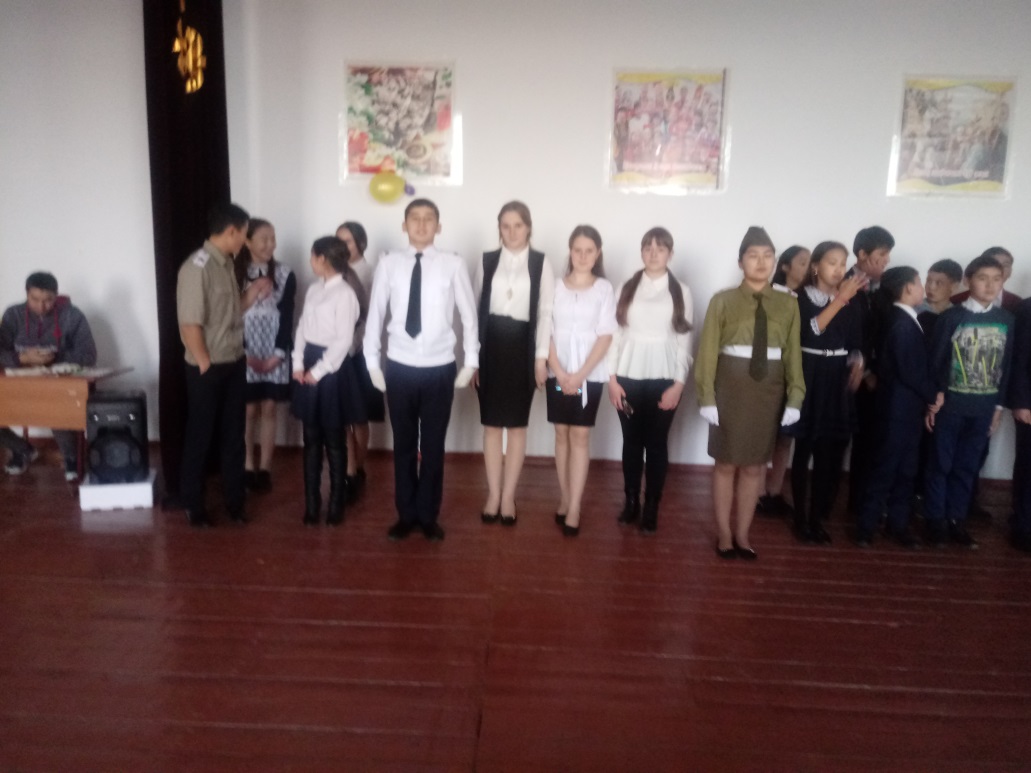 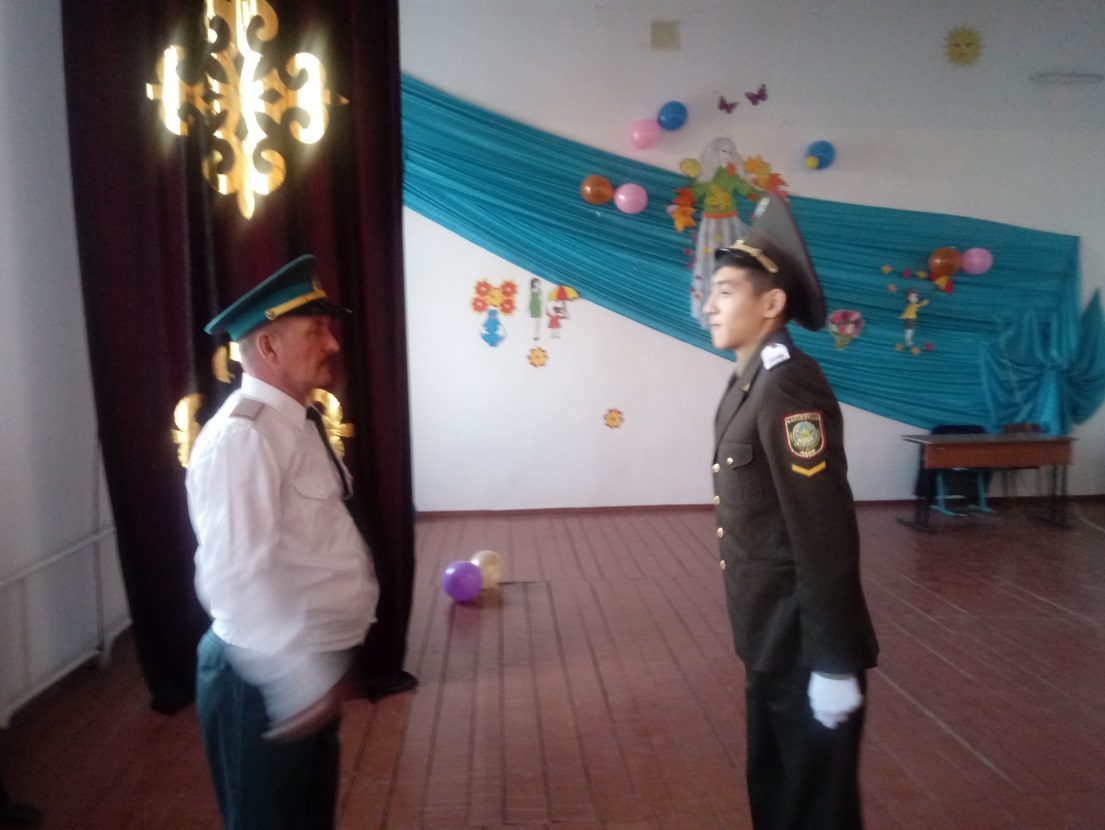 